МИНОБРНАУКИ РОССИИ ФЕДЕРАЛЬНОЕ ГОСУДАРСТВЕННОЕ БЮДЖЕТНОЕ ОБРАЗОВАТЕЛЬНОЕ УЧРЕЖДЕНИЕ ВЫСШЕГО ОБРАЗОВАНИЯ«ВОРОНЕЖСКИЙ ГОСУДАРСТВЕННЫЙ УНИВЕРСИТЕТ» (ФГБОУ ВО «ВГУ»)УТВЕРЖДАЮЗаведующий кафедрой общей и социальной психологии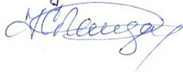 	Гайдар К.М.подпись27.05.2024 г.РАБОЧАЯ ПРОГРАММА УЧЕБНОЙ ДИСЦИПЛИНЫ	Б1.О.31 Психология семьи	Код и наименование дисциплины в соответствии с Учебным планомКод и наименование направления подготовки:37.03.01 Психология	Профиль подготовки: Диагностическая и коррекционно-профилактическая	  деятельность психолога в социальной сфере	Квалификация выпускника: бакалавр	Форма образования: очная	Кафедра, отвечающая за реализацию дисциплины: общей и социальной	 психологии факультета философии и психологии	 Составители программы: Макушина Ольга Петровна, канд. психол. наук,	 доцент	 ФИО, ученая степень, ученое званиеРекомендована: научно-методическим советом факультета философии и	  психологии, протокол № 1400-05 от 29.05.2024	наименование рекомендующей структуры, дата, номер протоколаотметки о продленииУчебный год: 2027/2028	Семестр(-ы): 7_Цели и задачи учебной дисциплины:Целями освоения учебной дисциплины является:- формирование и развитие у обучающихся систематизированных знаний о закономерностях развития семьи как системы;выработка у обучающихся практических умений и навыков, позволяющих квалифицированно анализировать и объяснять психологические проблемы се- мейного функционирования.Задачи учебной дисциплины:ознакомление обучающихся с основными процессами и структурными элементами семьи;формирование у них представлений о динамике развития семьи;развитие у обучающихся знаний о проблемах семейного функционирова- ния и представлений о специфике их практического решения;выработка у студентов системного взгляда на семью как на целостное об- разование;формирование умений и навыков психологического анализа семейных феноменов.Место учебной дисциплины в структуре ОПОП:Дисциплина «Психология семьи» относится к обязательной части Блока 1. Приступая к изучению данной дисциплины, студенты должны иметь теоре-тическую и практическую подготовку по социальной психологии. У обучающихся должны быть сформированы элементы следующих компетенций:- способен осуществлять научное исследование в сфере профессиональ- ной деятельности на основе современной методологии (ОПК-1) в части знания понятийного аппарата, методологических основ, проблем, направлений и методов социальной психологии, областей применения на практике знаний этой отрасли психологии; умения анализировать положения психологических теорий и концеп- ций малых и больших групп, поведения человека в составе различных групп, объ- яснять психологические особенности различных групп и входящих в них индиви- дов; владения навыками применения методологии социальной психологии для анализа теорий и полученных в их рамках эмпирических данны.Учебная дисциплина «Психология семьи» является предшествующей для дисциплины «Психология социальной работы».Планируемые результаты обучения по дисциплине/модулю (знания, умения, навыки), соотнесенные с планируемыми результатами освоения образовательной программы (компетенциями) и индикаторами их достиже- ния:Объем дисциплины в зачетных единицах/часах (в соответствии с учебным планом) — 5 ЗЕТ_/_180 часов.Форма промежуточной аттестации (зачет/экзамен) – экзамен.Трудоемкость по видам учебной работы:Содержание дисциплины:Темы (разделы) дисциплины и виды занятий:Методические указания для обучающихся по освоению дисциплиныОсвоение дисциплины предполагает не только обязательное посещение обучающимися аудиторных занятий (лекций, семинарских и практических занятий) и активную работу на них, но и самостоятельную учебную деятельность, на кото- рую отводится 56 часов в семестре и 16 часов на групповые консультации, а так- же работу при подготовке к промежуточной аттестации – экзамену (отводится 36 часов).Самостоятельная  учебная  деятельность  обучающихся  по  дисциплине«Психология семьи» предполагает изучение и конспектирование рекомендуемой преподавателем литературы по вопросам семинарских и практических занятий (приведены выше), самостоятельное освоение понятийного аппарата (выполне- ние понятийных диктантов на семинарских и практических занятиях) и подготовку к текущим аттестациям (контрольным работам, выполнению практических зада- ний) (примеры см. ниже).Вопросы семинарских и практических занятий обсуждаются на занятиях в виде устного опроса – индивидуального и фронтального. При подготовке к семи- нарским и практическим занятиям обучающимся важно помнить, что их задача, отвечая на основные вопросы плана занятия и дополнительные вопросы препо- давателя, показать свои знания и кругозор, умение логически построить ответ, владение монологической речью и иные коммуникативные навыки, умение отста-ивать свою профессиональную позицию. В ходе устного опроса выявляются дета- ли, которые по каким-то причинам оказались недостаточно осмысленными сту- дентами в ходе учебных занятий. Тем самым опрос выполняет важнейшие обуча- ющую, развивающую и корректирующую функции, позволяет студентам учесть недоработки и избежать их при подготовке к экзамену.Конспектирование рекомендуемых преподавателем литературных источни- ков предназначено для более глубокого и осмысленного усвоения обучающимися теоретического материала. Одна из главных задач обучающегося – научиться от- бирать из психологического текста главные мысли и положения. Конспект не дол- жен сводиться ни к сплошному переписыванию рекомендованного источника, ни к его тезисному изложению, напоминающему план. Конспектированию подлежат статьи из научных журналов и сборников статей, главы (параграфы) учебников, учебных пособий, монографий. При подготовке конспекта обязательно указывает- ся автор книги (статьи), место и год издания, страницы, на которых расположен конспектируемый текст в источнике. Поощряются сопровождающие конспект ком- ментарии студента, представление основных идей в форме схем или таблиц.Подготовка к понятийным диктантам требует от обучающихся нахождения и усвоения определений ключевых понятий изучаемой темы (рекомендуются пре- подавателем к семинарским и практическим занятиям). Для этого целесообразно использовать как конспекты лекций или литературных источников, рекомендован- ных для подготовки к семинарским и практическим занятиям, так и обращение к психологическим словарям. Выполнение понятийного диктанта на практическом занятии ограничено по времени, поэтому задается, как правило, 4-6 ключевых по- нятий.По каждому практическому заданию обучающиеся отчитываются препода- вателю письменно. Отчет должен включать описание цели работы, ее процедуры, протокол, содержащий эмпирические данные, их математико-статистическую об- работку, грамотно сформулированный вывод. На основании этого преподаватель оценивает выполнение практического заданияВсе выполняемые обучающимися самостоятельно задания (конспекты ли- тературных источников, выполнение понятийных диктантов, контрольных работ, практических заданий) подлежат последующей проверке преподавателем с ис- пользованием определенных критериев (содержатся в пункте 20.1). Результаты текущих аттестаций учитываются преподавателем при проведении промежуточ- ной аттестации (экзамена).Перечень основной и дополнительной литературы, ресурсов интернет, необходимых для освоения дисциплиныа) основная литература:б) дополнительная литература:в) информационные электронно-образовательные ресурсы (официальные ресурсы интернет):Перечень учебно-методического обеспечения для самостоятельной ра- ботыОбразовательные технологии, используемые при реализации учебной дисциплины, включая дистанционные образовательные технологии (ДОТ), электронное обучение (ЭО), смешанное обучениеПри реализации дисциплины используются следующие образовательные технологии: логическое построение дисциплины, установление межпредметных связей, обозначение теоретического и практического компонентов в учебном ма- териале, актуализация личного и учебно-профессионального опыта обучающихся. Применяются разные типы лекций (вводная, обзорная, информационная, про- блемная), семинарских и практических занятий (проблемные, дискуссионные, за- нятия-практикумы и др.). На занятиях используются следующие интерактивные формы: деловые игры, групповое обсуждение, метод case-stady (анализ и реше- ние профессиональных ситуационных задач).Применяются электронное обучение и дистанционные образовательные технологии в части освоения материала лекционных, семинарских и практических занятий, самостоятельной работы по отдельным разделам дисциплины, прохож- дения текущей и промежуточной аттестации. Обучающиеся используют электрон- ные ресурсы портала «Электронный университет ВГУ» – Moo- dle:URL:http://www.edu.vsu.ru/, а именно электронный курс «Психология семьи» (URL: URL: https://edu.vsu.ru/course/view.php?id=11337).Для реализации учебной дисциплины используются следующие информа- ционные технологии, включая программное обеспечение и информационно- справочные системы:Аппаратно-программный психодиагностический комплекс «Мультипсихо- метр». Контракт № 3010-07/44-20 от 29.06.2020 с ООО «РУССКИЙ ИНТЕГРАТОР»(Воронеж); бессрочный.Программный комплекс «Psychometric Expert–9 Practic+ версии» (на 15 пользователей). Контракт № 3010-07/41-20 от 23.06.2020 с ООО «РУССКИЙ ИН- ТЕГРАТОР» (Воронеж), неисключительные (пользовательские) лицензионные права, бессрочная лицензия.Прикладной пакет программ статистического анализа данных (начального уровня) Statistica Basic Academic 13.0 for Windows Ru (локальная версия на 15 пользователей). Контракт № 3010-07/41-20 от 23.06.2020 с ООО «РУССКИЙ ИН- ТЕГРАТОР» (Воронеж), бессрочная лицензия для локальной установки.Прикладной пакет программ статистического анализа данных (углубленного уровня) Statistica Ultimate Academic 13.0 for Windows Ru (локальная версия на 11 пользователей). Контракт № 3010-07/41-20 от 23.06.2020 с ООО «РУССКИЙ ИН- ТЕГРАТОР» (Воронеж), бессрочная лицензия для локальной установки.ПО Интерактивное учебное пособие «Наглядная математика». Контракт№ 3010-07/22-16 от 23.03.2016 с ООО «Информационные технологии» (ООО «Ин- тех», Воронеж); бессрочный.Неисключительная лицензия на ПО Microsoft Office ProPlus 2019 RUS OLP NL Acdmc. Договор №3010-16/24-19 от 01.04.2019 с ООО «БалансСофт Проекты» (Ульяновск); бессрочный.WinPro 8 RUS Upgrd OLP NL Acdm. Договор №3010-07/37-14 от 18.03.2014 с ООО «Перемена» (Воронеж); бессрочная лицензия.Программы для ЭВМ МойОфис Частное Облако. Лицензия Корпоративная на пользователя для образовательных организаций. Договор №3010-15/972-18 от 08.11.2018 с АО «СофтЛайн Трейд» (Москва); лицензия бессрочная.Справочная правовая система «Консультант Плюс» для образования, вер- сия сетевая. Договор о сотрудничестве №14-2000/RD от 10.04.2000 с АО ИК «Ин- формсвязь-Черноземье» (Воронеж); бессрочный.Справочная правовая система «Гарант – Образование», версия сетевая. Договор о сотрудничестве №4309/03/20 от 02.03.2020 с ООО «Гарант-Сервис» (Воронеж); бессрочный.Материально-техническое обеспечение дисциплиныМультимедийная аудитория для проведения занятий лекционного и семи- нарского типов, текущего контроля и промежуточной аттестации, помещение для хранения и профилактического обслуживания учебного оборудования (г. Воронеж, проспект Революции, д. 24, ауд. 407): специализированная мебель, ноутбук ASUS X51RL, мультимедиапроектор NEC NP64, экран для проектора.Лаборатория практической психологии для проведения занятий семинар- ского типа, помещение для хранения и профилактического обслуживания учебно- го оборудования (г. Воронеж, проспект Революции, д. 24, ауд. 307(4)): специали-зированная мебель, профессиональный компьютерный полиграф (ПКП) «Диана- 04» в базовой комплектации с креслом для полиграфического обследования СКО- 02; оборудование для проведения психодиагностического исследования – про- граммный комплекс «Psychometric Expert–9 Practic+ версии»; аппаратно- программный психодиагностический комплекс «Мультипсихометр»; компьютерные психодиагностические методики (Методика экспресс-диагностики Мороз, Методи- ка экспресс-диагностики Сигнал, Психосемантическая диагностика скрытой моти- вации (ПДСМ), Ко-терапевтическая система Келли-98, Комплексная социально- психологическая диагностика группы и др.), устройство психофизиологического тестирования «Психофизиолог» УПФТ-1/30-«Психофизиолог», комплект для ком- плексной аудиовизуальной стимуляции «Профессиональный», аппарат психоэмо- циональной коррекции АПЭК-6, цветодинамический проектор «Плазма-250», ап- парат аудиовизуальной стимуляции типа «Voyager», прибор биологической обрат- ной связи «Релана»; 1 компьютер Intel Celeron CPU; ноутбук Dell Inspiration, ноут- бук ASUS X51RL, ноутбук HP Probook 450 G6; принтер HP Laser Jet 1300; сканер Hewlett Packard, экран для проектора.Компьютерный класс (кабинет информационных технологий № 2) для про- ведения индивидуальных и групповых консультаций, аудитория для самостоя- тельной работы, помещение для хранения и профилактического обслуживания учебного оборудования (г. Воронеж, проспект Революции, д. 24, ауд. 303): специ- ализированная мебель, 15 персональных компьютеров CORE I5-8400 / B365M PRO4 / DDR4 8GB / SSD 480GB / DVI/HDMI/VGA/450Вт / Win10pro / GW2480, ин-терактивная панель Lumien, 75", МФУ лазерное HP LaserJet Pro M28w(W2G55A).Оценочные средства для проведения текущей и промежуточной аттеста- цииПорядок оценки освоения обучающимися учебного материала определяет- ся содержанием следующих разделов дисциплины:Типовые оценочные средства и методические материалы, определяющие процедуры оцениванияТекущий контроль успеваемостиКонтроль успеваемости по дисциплине осуществляется с помощью следу- ющих оценочных средств: контрольных работ, комплекта практических заданий.Комплект заданий для контрольной работы № 1Темы: «Семья как малая социальная группа»; «Нетрадиционные и альтер- нативные формы брачно-семейных отношений».Дать определения следующим понятиям: семья; брак; полигамия; монога- мия; эндогамия; экзогамия; гостевой брак; групповой брак; нуклеарная семья; расширенная семья; инфертильная семья; авторитарная семья; эгалитарная се-мья; дисгармоничная семья; неполная семья; альтернативные формы семьи; от- крытый брак; конкубинат; свингерство; гомосексуальные пары.Комплект заданий для контрольной работы № 2 Комплект практических заданий № 1Тема: «Функционально-ролевая структура семьи»Выберите любую сказку, в которой представлены семейные отношения («Золушка», «Волк и семеро козлят» т.д.), и проанализируйте функционально- ролевую структуру семьи.Комплект практических заданий № 2ты»Тема: «Нарушения супружеских отношений. Супружеские ссоры и конфлик-Подберите пример супружеского конфликта из художественных произведе-ний или кинематографа и проанализируйте его причины, механизмы и факторы развития, стратегии поведения супругов с позиций психологических теорий.Описание технологии проведения.Текущие аттестации проводятся в соответствии с Положением о текущей аттестации обучающихся по программам высшего образования Воронежского гос- ударственного университета – в форме контрольных работ, выполнения практи- ческих заданий. Критерии оценивания приведены ниже. Контрольные работы вы- полняются во время аудиторных занятий в виде письменных работ с последую- щей проверкой преподавателем. Практические задания выполняются частично во время аудиторных занятий, частично – самостоятельно в форме домашних зада- ний, но все в виде письменных работ с последующей проверкой преподавателем.Результаты текущих аттестаций учитываются преподавателем при прове- дении промежуточной аттестации (зачета).В условиях применения электронного обучения и дистанционных образова- тельных технологий все выполняемые задания текущих аттестаций (контрольные работы, практические задания) обучающиеся вывешивают для проверки в личных кабинетах в электронном курсе «Психология семьи» (URL: https://edu.vsu.ru/course/view.php?id=11337) (портал «Электронный университет ВГУ». – Moodle: URL: http://www.edu.vsu.ru/).Требования к выполнению заданий (шкалы и критерии оценивания).Критерии оценки компетенций (результатов обучения) при текущей ат- тестации (контрольной работе):оценка «отлично» выставляется, если не менее чем на четыре пятых всех заданий контрольной работы даны правильные, полные и глубокие ответы, рас- крывающие уверенное знание студентом понятий, законов, закономерностей, принципов, фактов, содержащихся в конкретных материалах по теме; высокую сформированность у него аналитико-синтетических операций и их успешное при- менение при изложении изучаемого материала; умение использовать теоретиче- ские знания при трактовке и объяснении практических ситуаций, а также пред- ставлять собственную профессиональную позицию;оценка «хорошо» выставляется, если не менее чем на две трети всех за- даний контрольной работы даны правильные, полные и глубокие ответы, раскры- вающие достаточное знание студентом понятий, законов, закономерностей, прин- ципов, фактов, содержащихся в конкретных материалах по теме; хорошую сфор- мированность у него аналитико-синтетических операций и в целом их адекватное применение при изложении изучаемого материала; хорошо или недостаточно сформированное умение использовать теоретические знания при трактовке и объяснении практических ситуаций, а также недостаточную ясность собственной профессиональной позиции;оценка «удовлетворительно» выставляется, если правильно выполнено не менее половины всех заданий контрольной работы, при этом допускается не- достаточная полнота и глубина ответов, в которых студентом продемонстрирован необходимый минимум знаний понятий, законов, закономерностей, принципов, фактов, содержащихся в конкретных материалах по теме; слабая сформирован- ность у него аналитико-синтетических операций, затруднения в их применении при изложении изучаемого материала; фрагментарное использование теоретиче- ских знаний при трактовке и объяснении практических ситуаций, несформирован- ность собственной профессиональной позиции;оценка «неудовлетворительно» выставляется, если с минимально необ- ходимым уровнем решения выполнено менее половины всех заданий контроль- ной работы, ответы демонстрируют незнание или поверхностное знание студен- тов понятий, законов, закономерностей, принципов, фактов, содержащихся в кон- кретных материалах по теме; несформированность у него аналитико- синтетических операций; неумение использовать теоретические знания при трак- товке и объяснении практических ситуаций, несформированность собственной профессиональной позиции.Количественная шкала оценок:оценка «отлично» выставляется, если безошибочно выполнено не менее 80% заданий контрольной работы, качество решения которых соответствует кри- терию оценки «отлично»;оценка «хорошо» выставляется, если безошибочно выполнено не менее 66% и не более 79% заданий контрольной работы, качество решения которых со- ответствует критериям оценки «отлично» или «хорошо»;оценка «удовлетворительно» выставляется, если безошибочно выполне- но не менее 50% и не более 65% заданий контрольной работы, качество решения которых соответствует критериям оценки «хорошо» или «удовлетворительно»;оценка «неудовлетворительно» выставляется, если безошибочно выпол- нено менее 50% заданий контрольной работы, качество решения которых соот- ветствует критериям оценки «удовлетворительно» или «неудовлетворительно».Критерии оценки компетенций (результатов обучения) при текущей ат- тестации (выполнении практических заданий):оценка «отлично» выставляется, если выполнение практического задания отличается полнотой и глубиной анализа, раскрывает уверенное знание студен- том понятий, законов, закономерностей, принципов, фактов, содержащихся в кон- кретных материалах по теме; высокую сформированность у него аналитико- синтетических операций и их успешное применение при изложении изучаемого материала; умение представлять собственную профессиональную позицию;оценка «хорошо» выставляется, если выполнение практического задания отличается полнотой и глубиной, раскрывает достаточное знание студентом поня- тий, законов, закономерностей, принципов, фактов, содержащихся в конкретныхматериалах по теме; хорошую сформированность у него аналитико-синтетических операций и в целом их адекватное применение при изложении изучаемого мате- риала; недостаточную ясность собственной профессиональной позиции;оценка «удовлетворительно» выставляется, если выполнение практиче- ского задания отличается недостаточной полнотой и глубиной, раскрывает знание студентом необходимого минимума знаний понятий, законов, закономерностей, принципов, фактов, содержащихся в конкретных материалах по теме; слабую сформированность у него аналитико-синтетических операций, затруднения в их применении при изложении изучаемого материала; несформированность соб- ственной профессиональной позиции;оценка «неудовлетворительно» выставляется, если практическое задание выполнено с минимально необходимым уровнем знаний, студент демонстрирует незнание или поверхностное знание понятий, законов, закономерностей, принци- пов, фактов, содержащихся в конкретных материалах по теме; несформирован- ность у него аналитико-синтетических операций; несформированность собствен- ной профессиональной позиции.Промежуточная аттестацияПромежуточная аттестация по дисциплине (экзамен) осуществляется с по- мощью следующих оценочных средств: теоретических вопросов.Описание технологии проведенияПромежуточная аттестация проводится в соответствии с Положением о промежуточной аттестации обучающихся по программам высшего образования. В контрольно-измерительный материал включаются два теоретических вопроса, позволяющих оценить уровень полученных знаний, умений, навыков.В условиях применения электронного обучения и дистанционных образова- тельных технологий экзамен проводится с использованием портала «Электрон- ный университет ВГУ» – Moodle:URL:http://www.edu.vsu.ru/, электронный курс«Психология семьи» (URL: https://edu.vsu.ru/course/view.php?id=11337) в форме компьютерного тестирования. При этом перечень вопросов к экзамену не меняется. В этих условиях контрольно-измерительные материалы промежуточной аттестации включают в себя тестовые задания закрытого типа с единичным выбо- ром (один правильный ответ).Пример:Тест.К функциям семьи не относится:А) регенеративная Б) репродуктивная В) рекреативная Г) реакционнаяТребования к выполнению заданий (шкалы и критерии оценивания).Для оценивания результатов обучения на экзамене используются следую- щие показатели:знание категориального аппарата, методологических принципов, основ- ных направлений, проблем и феноменологии психологии семьи, используемых в ней методов, областей практического применения знаний психологии семьи;умение анализировать положения психологических теорий и концепций поведения человека в составе семейных групп, психологических причин и меха- низмов возникновения и развития семейных конфликтов, проблем семейного функционирования и кризисов, воспроизводить базовые положения этих теорий и концепций;владение навыками применения знаний психологии семьи для объектив- ного психологического объяснения и интерпретации социально-психологических особенностей семьи.Для оценивания результатов обучения на зачете используется шкала: «за- чтено», «не зачтено».Соотношение показателей, критериев и шкалы оценивания результатов обучения:Для оценивания результатов обучения на зачете, проводимом в форме компьютерного тестирования, используется 4-балльная шкала: «отлично», «хо- рошо», «удовлетворительно», «неудовлетворительно».Соотношение критериев и шкалы оценивания результатов обучения:20.3 Фонд оценочных средств сформированности компетенций студентов, рекомендуемый для проведения диагностических работОПК-1 Способен осуществлять научное исследование в сфере профессиональной деятельности на основе современной методологии ОПК-1.2 Используя логико-методологический инструментарий, критически оценивает надежность источников информации, современных концепций философского и социального характера в своей предметной областиЗнать: категориальный аппарат, методологические принципы, основные направления, проблемы и феноменологию психологии семьи, используемые в ней методы, области практического применения знаний психологии семьиУметь: анализировать положения психологических теорий и концепций поведения человека в составе семейных групп, психологических причин и механизмов возникновения и развития семейных конфликтов, проблем семейного функционирования и кризисов, воспроизводить базовые положения этих теорий и концепцийВладеть: навыками применения знаний психологии семьи для объективного психологического объяснения и интерпретации социально-психологических особенностей семьиПеречень заданий для оценки сформированности индикатора компетенции ОПК-1.2:1) закрытые задания (тестовые, средний уровень сложности):1. Брак – это:А) коллектив родственников, проживающих вместеБ) исторически конкретная система взаимоотношений между супругами, между родителями и детьми, члены которой связаны брачными или родственными отношениями, общностью быта и взаимной моральной ответственностью В) исторически меняющаяся социальная форма отношений между женщиной и мужчиной, посредством которой общество упорядочивает и санкционирует их половую жизнь и устанавливает их супружеские и родительские права и обязанностиГ) все вышеперечисленное2. Аттракция – это: а) нейтральное отношение к другому человекуб) привлекательность, влечение одного человека к другомув) разрушение эмоциональных отношенийг) зависимые отношения3. Функциями семьи являются:а) хозяйственно-экономическаяб) репродуктивнаяв) психотерапевтическаяг) все ответы верны2) открытые задания (тестовые, повышенный уровень сложности):1. Основателем психоаналитического подхода к пониманию семьи явился:Ответ: З.Фрейд2. Основателем гуманистического подхода к пониманию семьи явился:Ответ: К. Роджерс3) открытые задания (мини-кейсы, средний уровень сложности):1.К вам на консультацию обратилась женщина по поводу только что произошедшего развода с мужем. Какие направления психологической работы с ней вы видите?- психологическое завершение отношений с бывшим супругом, работа с эмоциями, агрессией, обидой, виной, прощение, принятие, адаптация к новой социальной роли и новому статусу, образу жизни, выстраивание новых отношений с родителями, друзьями, поддержка самооценки, укрепление адаптивных способностей и т.д.  2.К вам на консультацию обратилась женщина по поводу измены своего мужа. Какие направления психологической работы с ней вы видите?Ответ: психологическая работа с эмоциями, агрессией, обидой, виной, работа с когнитивными убеждениями и установками, поддержка самооценки, укрепление адаптивных способностей и т.д.  Критерии и шкалы оценивания заданий ФОС:Для оценивания выполнения заданий используется балльная шкала:1) закрытые задания (тестовые, средний уровень сложности):1 балл – указан верный ответ;0 баллов – указан неверный ответ (полностью или частично неверный).2) открытые задания (тестовые, повышенный уровень сложности):2 балла – указан верный ответ;0 баллов – указан неверный ответ (полностью или частично неверный).3) открытые задания (мини-кейсы, средний уровень сложности):5 баллов – задание выполнено верно (получен правильный ответ, обоснован (аргументирован) ход выполнения (при необходимости));2 балла – выполнение задания содержит незначительные ошибки, но приведен правильный ход рассуждений, или получен верный ответ, но отсутствует обоснование хода его выполнения (если оно было необходимым), или задание выполнено не полностью, но получены промежуточные (частичные) результаты, отражающие правильность хода выполнения задания, или, в случае если задание состоит из выполнения нескольких подзаданий, верно выполнено 50% таких подзаданий;0 баллов – задание не выполнено или выполнено неверно (получен неправильный ответ, ход выполнения ошибочен или содержит грубые ошибки).Задания раздела 20.3 рекомендуются к использованию при проведении диагностических работ с целью оценки остаточных результатов освоения данной дисциплины (знаний, умений, навыков).КодНазвание компе- тенцииКод(ы)Индикатор(ы)Планируемые результаты обученияОПК-1Способен осуществлять научное исследование в сфере профессиональной деятельности на основе современной методологииОПК-1.2Используя логико-методологический инструментарий, критически оценивает надежность источников информации, современных концепций философского и социального характера в своей предметной областиЗнать: категориальный аппарат, методологические принципы, основные направления, проблемы и феноменологию психологии семьи, используемые в ней методы, области практического применения знаний психологии семьиУметь: анализировать положения психологических теорий и концепций поведения человека в составе семейных групп, психологических причин и механизмов возникновения и развития семейных конфликтов, проблем семейного функционирования и кризисов, воспроизводить базовые положения этих теорий и концепцийВладеть: навыками применения знаний психологии семьи для объективного психологического объяснения и интерпретации социально-психологических особенностей семьиВид учебной работыВид учебной работыТрудоемкостьТрудоемкостьТрудоемкостьВид учебной работыВид учебной работыВсегоПо семестрамПо семестрамВид учебной работыВид учебной работыВсего7 семестрАудиторная работаАудиторная работа8888в том числе:Лекции3636в том числе:Практические3636в том числе:Лабораторные00в том числе:групповые консультации1616Самостоятельная работаСамостоятельная работа5656в том числе: курсовая работав том числе: курсовая работа00Форма промежуточной аттестации(экзамен – 36 час.)Форма промежуточной аттестации(экзамен – 36 час.)3636Итого:Итого:180180п/пНаименование раздела дисциплиныСодержание раздела дисциплиныРеализация раздела дис- циплины с по- мощью он-лайн-курса, ЭУМК1. Лекции1. Лекции1. Лекции1. Лекции1.1Психология семейных отношений как научная дисциплинаПредмет и особенности психологии семей- ных отношений как научной отрасли. Про- блематика психологических исследований семьи. Актуальность изучения психологии семейных отношений в настоящее время. Проблемы современной российской семьи. Теоретические основы психологии семейных отношений. Основные подходы к изучению семьи. История развития психологии семей- ных отношений. Специфика развития психо- логических исследований семьи в России. Современные направления исследования брачно-семейных отношений. Задачи психо- логии семейных отношений как научной дис-циплины.Moodle: URL: https://edu.vsu. ru/course/view. php?id=113371.2Семья как малая соци- альная группаСоотношение понятий «семья» и «брак». Семья как социально-историческая катего- рия. Брак как форма общественного регули- рования отношений между полами. Соци- ально-психологические характеристики се- мьи как малой группы. Отличия семьи отдругих малых групп. Специфика групповых феноменов в семье.Moodle:	URL: https://edu.vsu. ru/course/view. php?id=113371.3Психологические осо- бенности современной семьиТенденции развития семьи в современном мире. Основные классификации современ- ных семей. Современные формы брачно- семейных отношений. Современная модель семьи, ее особенности. Изменение роли ро- дительства. Динамика состава семьи. Значе- ние перехода от расширенной семьи к нук- леарной. Изменение ценности любви. От- крытость семейной системы. Демократиза- ция и эгалитаризация отношений в семье.Ориентация на «двухкарьерность». Пробле- ма кризиса современной семьи.Moodle: URL: https://edu.vsu. ru/course/view. php?id=113371.4Психологические осо- бенности русской семьиЯзыческая модель русской семьи. Автори- тарная семья и крестьянская община. От- цовская большая семья. Специфика отноше- ния к детям. Патриархальная семья и госу- дарство. Христианская модель русской се- мьи. Взаимоотношения супругов в христиан- ском браке. Детско-родительские отношения в христианской семье. Регламентирование внутрисемейных отношений Домостроем. Реформация семьи в советское и постсовет- ское время. Психологические особенностисовременной русской семьи.Moodle: URL: https://edu.vsu. ru/course/view. php?id=113371.5Функционально- ролевая структура се- мьиСоциальный и психологический смысл суще- ствования семьи. Реализация индивидуаль- ных потребностей в семье. Многообразие семейных функций, их классификации. Тра- диционные и современные функции семьи. Понятие роли и ролевого поведения. Семей- ные роли, их классификации. Конвенцио- нальные и межличностные роли в семье. Критерии здорового функционирования ро- левой структуры семьи. Соотношение роле- вых ожиданий и притязаний супругов. Факто- ры принятия ролей в семье. Проблемы и деформации семейного функционирования. Ролевые конфликты. Патологизирующие ро- ли в дисфункциональных семьях, их виды, причины их появления и особенности функ- ционирования. Связь патологизирующих ро-лей с «семейными мифами».Moodle: URL: https://edu.vsu. ru/course/view. php?id=113371.6Жизненный цикл семьиСемья как целостная самоорганизующаяся система. Законы функционирования семьи (закон гомеостаза и закон развития). Дина- мика семейных отношений, ее основные процессы (ассимиляция, аккомодация, адап- тация). Понятие «жизненный цикл семьи». Факторы семейных изменений. Основные подходы к периодизации семейной жизни. Этапы развития семьи. Нормативные кри- зисные периоды в жизни семьи. Периодиза- ции семейных кризисов. Нормативные стрес- соры.  Ненормативные  кризисы  семьи.Сверхсильные  и  хронические  стрессоры.Moodle: URL: https://edu.vsu. ru/course/view. php?id=11337Факторы противостояния семьи кризисам. Роль индивидуации семьи в процессе адап- тации к трудностям. Понятие «семейная ка- рьера». Внесемейные и внутрисемейные ка- рьеры. Современные подходы к пониманиюжизненного цикла семьи.1.7Удовлетворенность и качество бракаУдовлетворенность и устойчивость брака. Успешность брачно-семейных отношений. Соотношение удовлетворенности и эффек- тивности брака. Виды и факторы удовлетво- ренности браком. Соотношение мотивов вступления в брак и степени удовлетворен- ности браком. Влияние личностных черт и ценностных ориентаций на удовлетворен- ность браком. Стабильность института семьи и ее детерминанты. Сплоченность семьи. Понятие качества брака. Проблема стабиль- ности семьи и качества брака. Факторы, вли- яющие на качество брака. Влияние добрач- ного поведения на стабильность и качество брака. Неудовлетворенные потребности личности и их влияние на устойчивость бра- ка. Динамика удовлетворенности в браке.Гендерные особенности удовлетворенности браком.Moodle:	URL: https://edu.vsu. ru/course/view. php?id=113371.8Психология супружеской изменыСупружеская верность и супружеский долг. Влияние супружеской неверности на брак. Отношение современного общества к вне- брачным связям. Причины и типы измен. Случайный внебрачный контакт, «сексуаль- ное приключение» и внебрачная связь. Типы личности, имеющей склонность к внебрач- ным связям. Половые и возрастные особен- ности супружеской измены. Особенности и стратегии поведения супругов при измене. Реакция  на  раскрытую  измену  партнера.Психология ревности.Moodle: URL: https://edu.vsu. ru/course/view. php?id=113371.9Разрушение супруже- ских отношений. РазводКонцепции, формы и фазы распада семей- ных отношений. Дестабилизирующие факто- ры, приводящие к разводу. Супружеский кри- зис. Причины, мотивы и факторы развода. Стадии развода. Стратегии поведения супру- гов при разводе. Постразводная ситуация. Типы и динамика взаимоотношений разве- денных супругов. Личностные и социальные последствия развода. Особенности личности разведенных мужчин и женщин. Социокуль- турная специфика разводов. Причины ростаразводов в современном обществе.Moodle: URL: https://edu.vsu. ru/course/view. php?id=113372. Семинарские и практические занятия2. Семинарские и практические занятия2. Семинарские и практические занятия2. Семинарские и практические занятия2.1История развития брач- но-семейных отношенийСемья и брак в истории общества. Семейная организация в первобытном обществе. По- ловой промискуитет, его причины и послед- ствия. Специфика половых отношений в условиях эндогамии. Причины перехода к экзогамным отношениям. Матриархат как способ организации кровно-родственных и хозяйственных отношений. Причины перехо- да к патриархату. Особенности парного бра- ка. Полигамия. Переход к моногамным отно- шениям. Закрепление патриархальной се- мьи. Брачные отношения в период переходак цивилизации. Первые законы брака. Фор-Moodle:	URL: https://edu.vsu. ru/course/view. php?id=11337мирование «двойного стандарта» в требова- ниях верности жены и мужа. Брачные отно- шения в эпоху античности. Римские законы семейного права. Особенности спартанской семьи. Специфика семейных отношений в Средние века. Рыцарство. Представление об измене. Изменение семейной организации в эпоху Возрождения и Нового времени. Раз- витие детско-родительских отношений в ис- тории. Взаимоотношения государств, рели- гии и брака на разных этапах развития об-щества. Семья в различных культурах.2.2Нетрадиционные и альтернативные фор- мы брачно-семейных отношенийАльтернативные формы брачно-семейных отношений, причины их распространения в современном обществе. Феномен «молоде- жи», его влияние на появление новых форм семейных отношений. Одиночество как но- вая альтернатива семье. Причины и факторы осознанного одиночества. Сознательно без- детный брак. Незарегистрированное сожи- тельство и гражданский брак. Открытый брак, его основные характеристики и прин- ципы. Свингерство (обмен брачными парт- нерами). «Шведская» семья. Личностные особенности людей, склонных к свингерским отношениям. Гомосексуальные пары. Основ- ные проблемы гомосексуальных пар. Куль- турные различия в отношении к гомосексу- альным парам. Проблема воспитания усы- новленных детей в гомосексуальных семьях. Групповой брак. Классификации коллектив- ных семей. Студенческие жилые сообще- ства. Группы совместного проживания пожи- лых людей. Религиозные и лечебные группы. Проблема воспитания детей в коллективной семье. Тенденции развития альтернативныхформ брачно-семейных отношений на со- временной этапе.Moodle:	URL: https://edu.vsu. ru/course/view. php?id=113372.3Психология эмоцио- нальных отношенийМногоаспектность эмоциональных отноше- ний. Роль эмоциональных отношений в про- цессах формирования брачной пары, дина- мики развития супружества, в развитии дет- ско-родительских отношений. Понятие ат- тракции в социальной психологии. Факторы, способствующие возникновению аттракции. Соотношение явлений аттракции, симпатии, дружбы, любви. Основные подходы к пони- манию любви. Соотношение любви и влюб- ленности. Феномен идеализации партнера, его виды, причины и последствия. Типологии любви. Теории возникновения любви. Моде- ли функционального развития любви. Фено- мен «первой любви». Искажения и наруше- ния чувства любви. Патологические формы любви. Невротическая любовь, ее характе- ристики, виды и формы проявления. Теории невротической любви. Любовь и любовная зависимость. Динамика эмоциональных от- ношений. Проблема стабилизации отноше- ний в «постромантический» период. Причи- ны, последствия и этапы распада эмоцио- нальных  отношений.  Условия  сохраненияэмоциональных отношений.Moodle:	URL: https://edu.vsu. ru/course/view. php?id=113372.4Психология предбрачно- го периодаДобрачный и предбрачный период. Функции и значение предбрачного периода. Пред- брачное знакомство, феномен ухаживания, идеализация партнера. Дискуссии об опти- мальной продолжительности предбрачного периода.  Добрачные  факторы  удовлетво-ренности браком.Moodle: URL: https://edu.vsu. ru/course/view. php?id=113372.5Формирование супруже- ской парыПринятие решения о заключении брака. Пси- хологическая готовность к браку. Понятие психологической совместимости. Модели выбора спутника жизни. Межполовые разли- чия в стратегиях поиска брачного партнера. Брачные установки. Мотивы заключения брака, их классификации. Проблема неосо- знаваемой мотивации на брак. Мотивы вступления в брак в дисфункциональных се- мьях. Трансформация и развитие брачной мотивации. Потребности мужчин и женщин в бачно-семейных отношениях. Мотивы сохра-нения брака.Moodle: URL: https://edu.vsu. ru/course/view. php?id=113372.6Психологические осо- бенности молодой семьиОсобенности молодой семьи. Основные за- дачи семьи на первом этапе своего разви- тия. Феномен «медового месяца». Брачно- семейная адаптация супругов, ее характер, структура, типы и содержание. Психологи- ческие трудности, возникающие в молодой семье. Феномен идеализации семейной жизни, его проявления и последствия. Про- блема психологической зависимости моло- дых супругов от родителей. Специфика су- пружеских ссор на этапе молодой семьи. Кризис молодой семьи. Проблема «быст- рых» разводов. Рождение первого ребенка и его влияние на семью. Молодая семья насовременном этапе развития общества.Moodle: URL: https://edu.vsu. ru/course/view. php?id=113372.7Психосексуальные от- ношения в семьеПоловая роль и половая идентичность. Сек- суальный сценарий. Брачное, сексуальное и прокреативное поведение человека в семье. Сексуальные отношения и удовлетворен- ность браком. Специфика мужской и женской сексуальности. Особенности сексуальных отношений в современном российском об- ществе. Либерализация сексуальных норм. Снижение возраста начала сексуальной ак- тивности. Снижение уровня «двойной мора- ли». Психосексуальные дисгармонии в су- пружеских отношениях: характер и причины.Влияние психосексуальных проблем на внутрисемейные отношения.Moodle: URL: https://edu.vsu. ru/course/view. php?id=113372.8Материнство как психо- логический феноменРоль матери в психическом развитии ребен- ка. Природа материнской любви и материн- ской позиции. Проблема материнского ин- стинкта. Врожденные и приобретенные ас- пекты материнского поведения. Факторы, способствующие созреванию и проявлению инстинкта материнства. Влияние детского опыта женщины на переживание ею мате- ринского чувства. Стадии материнства. От- ношение матери к ребенку в период бере- менности. Психологические особенности пренатального периода. Основные задачидокоммуникативного и коммуникативного этапов  пренатального  периода.  ВажностьMoodle: URL: https://edu.vsu. ru/course/view. php?id=11337пренатального общения матери с ребенком. Факторы психического риска для будущего ребенка. Динамика отношения матери к ре- бенку после его рождения. Девиантное ма- теринство: причины и проявления. Психоло- гические особенности протекания нежела- тельной беременности. Феномен «отказни- чества». Психологические особенности жен- щин, отказавшихся от своих новорожденных детей.  Социальное  сиротство.  Проблема«суррогатного материнства». Особенности материнства в современных условиях.2.9Родительское отноше- ние к ребенкуОсобенности, функции и типы родительско- го отношения к ребенку. Родительская уста- новка и родительская позиция. Родительская любовь. Типы родительской любви. Мате- ринская и отцовская любовь. Феномен «кри- зиса становления отцовства». Искажения материнской и отцовской любви при инвер- сии ролей родителей. Стили семейного вос- питания. Психологические модели семейного воспитания. Межкультурные различия в се- мейном воспитании. Рождение ребенка и взаимодействие с ним на разных этапах раз- вития семьи. Формирование привязанности. Стадии реализации родительства. Роди- тельские предписания и жизненный сцена- рий. Порядок рождения ребенка в семье и его личностные особенности. Особенности взаимоотношений в семье в зависимости отвозраста детей. Соперничество и ревность детей в семье.Moodle: URL: https://edu.vsu. ru/course/view. php?id=113372.10Неправильное семейное воспитание как фактор невротизации ребенкаСемья как персональная микросреда разви- тия ребенка. Родительские предписания и жизненный сценарий. Жестокое обращение с ребенком. Сложности, противоречия и недо- статки воспитательных воздействий семьи. Типы неправильного воспитания ребенка в семье. Проблемы сверхконтроля и сверхопе- ки со стороны родителей. Жестокое отноше- ние к ребенку. Неадекватные воспитатель- ные родительские установки. Взаимосвязь качества супружеских и детско-родительских отношений. Личностные и клинико- психологические особенности родителей как фактор негативного отношения к ребенку. Осознаваемые и неосознаваемые мотиваци- онные тенденции во взаимодействии роди-телей с ребенком. Ребенок как средство ре- шения проблем родителей.Moodle: URL: https://edu.vsu. ru/course/view. php?id=113372.11Нарушения супружеских отношений. Супруже- ские ссоры и конфликтыСемейные ссоры. Характерологические осо- бенности личности и склонность к ссорам.«Психологическая эксплуатация» партнера. Психология обиды. Механизм возникновения и развития ссоры. Принципы «правильной» ссоры. Способы разрешения противоречий. Супружеский конфликт в семье. Неудовле- творенные потребности супругов как базовая причина конфликтов. Классификации супру- жеских конфликтов. Структура конфликта. Механизм развертывания конфликта. Стадииразвития конфликта. Модели поведения су- пругов в конфликте. Конструктивные и де-Moodle: URL: https://edu.vsu. ru/course/view. php?id=11337структивные семейные конфликты. Формы преобразования  конфликтной  ситуации  ипереработки конфликта.2.12Разрушение супруже- ских отношений. РазводПсихологическая помощь семье при разводе. Постразводная ситуация. Типы и динамика взаимоотношений разведенных супругов. Личностные и социальные последствия раз- вода. Особенности личности разведенных мужчин и женщин. Причины роста разводов всовременном обществе.Moodle:	URL: https://edu.vsu. ru/course/view. php?id=113372.13Влияние развода роди- телей на развитие ре- бенкаОсобенности реагирования ребенка на раз- вод. Этапы адаптации ребенка к разводу. Факторы, влияющие на характер пережива- ния детьми развода. Ребенок в неполной семье. Проблема формирования адекватно- го представления ребенка об отсутствующем родителе. Риск искажения представлений о межполовых отношениях, нарушения поло- вой идентификации у ребенка в условияхнеполной семьи. Факторы позитивного раз- вития ребенка в неполной семье.Moodle: URL: https://edu.vsu. ru/course/view. php?id=113372.14Психологические про- блемы усыновления приемных детейАктуальность проблемы усыновления на со- временном этапе развития общества. Разви- тие ребенка в условиях материнской депри- вации. Особенности личности детей, воспи- тывающихся в детских домах и учреждениях интернатного типа. Мотивация усыновления. Психологическая готовность усыновителей к принятию ребенка в семью. Динамика психо-логической адаптации усыновленного ребен- ка к семье.Moodle: URL: https://edu.vsu. ru/course/view. php?id=113372.15Психологические осо- бенности повторного бракаТипы повторных браков, их особенности. За- дачи повторного брака. Психологические проблемы повторных браков. Отношение детей к повторному браку родителей. Спе- цифика положения ребенка в смешанной семье. Проблема взаимоотношений между сводными сиблингами. Особенности «воз- вратного брака». Личностные особенностилиц, склонных к повторяющимся «возврат- ным бракам».Moodle: URL: https://edu.vsu. ru/course/view. php?id=11337№ п/пНаименование раздела дисци- плиныВиды занятий (часов)Виды занятий (часов)Виды занятий (часов)Виды занятий (часов)№ п/пНаименование раздела дисци- плиныЛекцииСеминары / пр. занятияСамостоятельная работаВсего1Психология семейных отноше-ний как научная дисциплина40262Семья как малая социальная группа40263История развития брачно- семейных отношений04264Психологические особенности современной семьи40265Психологические особенности русской семьи40266Нетрадиционные и альтерна- тивные формы брачно- семейных отношений02247Функционально-ролевая струк- тура семьи40268Психология эмоциональных от-ношений04489Психология предбрачного пери-ода022410Формирование супружеской па-ры024611Психологические особенностимолодой семьи024612Психосексуальные отношения всемье022413Жизненный цикл семьи402614Удовлетворенность и качествобрака404815Материнство как психологиче-ский феномен024616Родительское отношение к ре-бенку022417Неправильное семейное воспи- тание как фактор невротизацииребенка022418Нарушения супружеских отно-шений. Супружеские ссоры и конфликты042619Психология супружеской измены402620Разрушение супружеских отно-шений. Развод422821Влияние развода родителей наразвитие ребенка022422Психологические проблемыусыновления приемных детей022423Психологические особенностиповторного брака0224Групповые консультации16161616Контроль36363636Итого:363656180№ п/пИсточник1Карабанова О.А. Психология семейных отношений и основы семейного консультирования: учебное пособие для студентов вузов, обучающихся по направлению и специальностям психологии / О.А. Карабанова .— М. : Гардарики, 2006 .— 319 с.2Карцева Л.В. Психология и педагогика социальной работы с семьей / Л.В. Карцева. – 2- е изд. – Москва : Дашков и Ко, 2012. – 224 с. – ISBN 978-5-394-01759-9. –<URL:http://biblioclub.ru/index.php?page=book&id=112341>.3Морозова И.С. Психология семейных отношений / И.С. Морозова, К.Н. Белогай, Ю.В. Борисенко. – Кемерово : Кемеровский государственный университет, 2012. – 424 с. – ISBN 978-5-8353-1026-5. – <URL:http://biblioclub.ru/index.php?page=book&id=232383>.№ п/пИсточник4Дружинин В.Н.Психология семьи / В.Н. Дружинин. - М. : КСП, 1996. - 156 с.5Макушина О.П. Диагностические методы и терапевтические техники работы с семьейкак с системой / О. П. Макушина, В.А. Тенькова. – Воронеж : ИПЦ ВГУ, 2011. – 80 с.6Николаева Е.И. Психология семьи / Е.И. Николаева. – Санкт-Петербург : Питер, 2013. –336 с.7Шнейдер Л. Б. Семейная психология : учебное пособие для вузов / Л.Б. Шнейдер. - М. ;Екатеринбург : Акад. проект : Деловая кн., 2005. – 765 с.№ п/пИсточник8Карцева Л.В. Психология и педагогика социальной работы с семьей / Л.В. Карцева. – Москва	:	Дашков	и	Ко,	2012.	–	224	с.	–URL:http://biblioclub.ru/index.php?page=book&id=1123419Макушина О.П. Методы психодиагностической и психотерапевтической работы с семь- ей / О. П. Макушина, В.А. Тенькова. – Воронеж : ИПЦ ВГУ, 2008. – 80 с. – www.lib.vsu.ru/elib/text/metod/vsu.10Психология семейных отношений : учебная программа и планы семинарских занятий длявузов / Воронеж. гос. ун-т ; сост. О.П. Макушина. – Воронеж : ЛОП ВГУ, 2008. – 22 с. – Библиогр. в конце кажд. темы. – URL: http://www.lib.vsu.ru/elib/texts/method/vsu/m08-127.pdf.11Национальный цифровой ресурс «РУКОНТ». – URL:http://rucont.ru12Психология [Электронный ресурс] : Реферативный журнал: РЖ / ВИНИТИ. – Москва : ВИ- НИТИ, 2002- . – В ЗНБ ВГУ с 2002 г. – ЭБ. – Ежемесячно.13Социальные и гуманитарные науки. Философия и социология : Библиогр. база данных. 1981–2020 гг. / ИНИОН РАН. – Москва, 2021. – (CD–ROM).14ЭБС Университетская библиотека online. – URL:http://biblioclub.ru15Электронный каталог Научной библиотеки Воронежского государственного университета.– URL:http://www.lib.vsu.ru16Электронный курс «Диагностика и коррекция родительско-детских отношений». (портал«Электронный университет ВГУ». – Moodle:URL:http://www.edu.vsu.ru/)№ п/пИсточник1Карцева Л.В. Психология и педагогика социальной работы с семьей / Л.В. Карцева. – Москва	:	Дашков	и	Ко,	2012.	–	224	с.	– URL:http://biblioclub.ru/index.php?page=book&id=1123412Макушина О.П. Диагностические методы и терапевтические техники работы с семьей как с системой / О. П. Макушина, В.А. Тенькова. – Воронеж : ИПЦ ВГУ, 2011. – 80 с.3Макушина О.П. Методы психодиагностической и психотерапевтической работы с семьей / О. П. Макушина, В.А. Тенькова. – Воронеж : ИПЦ ВГУ, 2008. – 80 с. – www.lib.vsu.ru/elib/text/metod/vsu.4Макушина О.П. Методы психодиагностической и психотерапевтической работы с супру- гами : учебное пособие для вузов / О.П. Макушина, В.А. Тенькова ; Воронеж. гос. ун-т .—Воронеж : ИПЦ ВГУ, 2010 .— 77 с.5Электронный курс «Психология семьи» - URL: https://edu.vsu.ru/course/view.php?id=11337. (портал «Электронный университет ВГУ». – Moodle:URL:http://www.edu.vsu.ru/)№ п/пНаименование разде-ла дисциплины (моду- ля)Компетен- ция(и)Индикатор(ы)достижения компетенцииОценочные средства1Психология семейных отношений как научнаядисциплинаОПК-1ОПК-1.22Семья как малая со- циальная группаОПК-1ОПК-1.2Контрольная работа № 13История развития брачно-семейных от- ношенийОПК-1ОПК-1.24Психологические осо-бенности современной семьиОПК-1ОПК-1.25Психологические осо- бенности русской се-мьиОПК-1ОПК-1.26Нетрадиционные и альтернативные фор-мы брачно-семейных отношенийОПК-1ОПК-1.2Контрольная работа № 17Функционально- ролевая структура се- мьиОПК-1ОПК-1.2Комплект практических заданий № 18Психология эмоцио- нальных отношенийОПК-1ОПК-1.29Психология предбрач- ного периодаОПК-1ОПК-1.210Формирование супру-ОПК-1ОПК-1.2№ п/пНаименование разде- ла дисциплины (моду-ля)Компетен- ция(и)Индикатор(ы) достижения компетенцииОценочные средстважеской пары11Психологические осо-бенности молодой се- мьиОПК-1ОПК-1.212Психосексуальные от-ношения в семьеОПК-1ОПК-1.213Жизненный цикл се-мьиОПК-1ОПК-1.214Удовлетворенность икачество бракаОПК-1ОПК-1.215Материнство как пси-хологический феноменОПК-1ОПК-1.216Родительское отноше-ние к ребенкуОПК-1ОПК-1.217Неправильное семей- ное воспитание как фактор невротизацииребенкаОПК-1ОПК-1.218Нарушения супруже- ских отношений. Су-пружеские ссоры и конфликтыОПК-1ОПК-1.2Комплект практических заданий № 219Психология супруже-ской изменыОПК-1ОПК-1.220Разрушение супруже-ских отношений. Раз- водОПК-1ОПК-1.221Влияние развода ро- дителей на развитиеребенкаОПК-1ОПК-1.222Психологические про- блемы усыновленияприемных детейОПК-1ОПК-1.223Психологические осо- бенности повторногобракаОПК-1ОПК-1.2Промежуточная аттестация форма контроля – экзаменПромежуточная аттестация форма контроля – экзаменПромежуточная аттестация форма контроля – экзаменПромежуточная аттестация форма контроля – экзаменПеречень теоретических вопросов№Вопросы к промежуточной аттестации (экзамену)1Особенности психологии семейных отношений. Понятия «семья» и «брак».2История развития психологии семейных отношений.3Основные подходы к изучению семьи.4История развития форм организации брачно-семейных отношений в первобытном обще- стве и в период перехода к цивилизации.5Брачно-семейные отношения в эпохи античности и средних веков.6Брачно-семейные отношения в эпохи Возрождения и Нового времени.7Развитие родительского отношения к ребенку в истории.8Особенности развития семьи в России.9Классификации типов современной семьи.10Отличительные особенности современной семьи.11Психологические особенности русской семьи.12Традиционные и нетрадиционные семьи.13Альтернативные формы семейных отношений.14Функционально-ролевая структура семьи.15Теории выбора брачного партнера.16Специфика добрачного периода.17Проблема мотивации вступления в брак.18Психологические особенности молодой семьи. Основные задачи семьи на первом этапе своего развития.19Психологические трудности, возникающие в молодой семье.20Рождение первого ребенка и его влияние на молодую семью.21Понятие «изненный цикл семьи». Этапы развития семьи.22Основные кризисные периоды в жизни семьи, их содержание и способы преодоления.23Удовлетворенность и качество брака. Психологическая совместимость партнеров.24Факторы семейного благополучия.25Понятие аттракции в социальной психологии. Факторы, способствующие возникновению аттракции.26Феномен любви в психологии. Типологии любви.27Любовь и влюбленность. Феномен идеализации партнера, его причины и значение.28Любовь и психическое здоровье. Невротическая любовь.29Динамика эмоциональных отношений. Проблема стабилизации отношений в «построман- тический» период.30Нарушения супружеских отношений, их типология и механизмы развития.31Измена как особый тип нарушения супружеских отношений.32Супружеские ссоры, их причины, факторы и тенденции развития.33Супружеские конфликты, их причины, динамика развития. Модели поведения супругов вконфликте.34Феномен прощения в психологии семейных отношений.35Основные концепции разрушения семейных отношений.36Дестабилизирующие факторы, приводящие к разводу, его причины.37Фазы распада супружеских отношений. Стадии и последствия развода.38Материнство как психологический феномен. Проблема материнского и отцовского инстинк-та.39Факторы развития материнства.40Пренатальное материнство. Отношение матери к ребенку в период беременности.41Девиантное материнство. Феномен «отказничества».42Особенности материнства в современных условиях.43Особенности, функции и типы родительского отношения к ребенку.44Родительская любовь. Типы родительской любви.45Стили семейного воспитания.46Психоаналитическая модель семейного воспитания.47Бихевиористская модель семейного воспитания.48Гуманистическая модель семейного воспитания.49Неправильное семейное воспитание как причина невротизации ребенка. Родительскиепредписания и жизненный сценарий.50Типология стилей семейного воспитания ребенка, приводящих к его невротизации.51Ребенок в неполной и смешанной семье. Влияние развода родителей на развитие ребен-ка.52Проблема семейного воспитания и девиантного поведения человека.Критерии оценивания компетенцийУровень сфор- мированностикомпетенцийШкала оценокПолное соответствие ответа обучающегося всем перечис- ленным показателям по каждому из вопросов контрольно- измерительного материала. Продемонстрированы знание категориального аппарата, методологических принципов, основных направлений, проблем и феноменологии психо- логии семьи, используемых в ней методов, областей прак- тического применения знаний психологии семьи; умения анализировать положения психологических теорий и кон- цепций поведения человека в составе семейных групп, психологических причин и механизмов возникновения и развития семейных конфликтов, проблем семейного функционирования и кризисов, воспроизводить базовые положения этих теорий и концепций; владение навыками применения знаний психологии семьи для объективного психологического объяснения и интерпретации социаль-но-психологических особенностей семьи.Повышенный уровеньЗачтеноНесоответствие ответа обучающегося одному из перечис- ленных показателей (к одному из вопросов контрольно- измерительного материала) и правильный ответ на до- полнительный вопрос в пределах программы.ИЛИНесоответствие ответа обучающегося любым двум из пе- речисленных показателей (либо двум к одному вопросу, либо по одному к каждому вопросу контрольно- измерительного материала) и правильные ответы на два дополнительных вопроса в пределах программы.В ответе на основные вопросы контрольно- измерительного материала содержатся отдельные пробе- лы в знании категориального аппарата, методологических принципов, основных направлений, проблем и феномено- логии психологии семьи, используемых в ней методов, областей практического применения знаний психологии семьи; недостаточно продемонстрированы умения анали- зировать положения психологических теорий и концепций поведения человека в составе семейных групп, психоло- гических причин и механизмов возникновения и развития семейных конфликтов, проблем семейного функциониро- вания и кризисов, воспроизводить базовые положения этих теорий и концепций; владение навыками применения знаний психологии семьи для объективного психологиче- ского   объяснения   и   интерпретации   социально-психологических особенностей семьи.Базовый уровеньЗачтеноНесоответствие ответа обучающегося любым двум из пе- речисленных показателей и неправильный ответ на до- полнительный вопрос в пределах программы.Пороговый уровеньЗачтеноИЛИНесоответствие ответа обучающегося любым трем из пе- речисленных показателей (в различных комбинациях по отношению к вопросам контрольно-измерительного мате- риала).В ответе на основные вопросы контрольно- измерительного материала содержатся частичные знания категориального аппарата, методологических принципов, основных направлений, проблем и феноменологии психо- логии семьи, используемых в ней методов, областей прак- тического применения знаний психологии семьи; допуска- ются существенные ошибки при демонстрации умений анализировать положения психологических теорий и кон- цепций поведения человека в составе семейных групп, психологических причин и механизмов возникновения и развития семейных конфликтов, проблем семейного функционирования и кризисов, воспроизводить базовые положения этих теорий и концепций; проявляются серьез- ные трудности при демонстрации владения навыками применения знаний психологии семьи для объективногопсихологического объяснения и интерпретации социаль- но-психологических особенностей семьи.Несоответствие ответа обучающегося любым четырем из перечисленных показателей (в различных комбинациях по отношению к вопросам контрольно-измерительного мате- риала).В ответе на основные вопросы контрольно- измерительного материала содержатся отрывочные зна- ния категориального аппарата, методологических принци- пов, основных направлений, проблем и феноменологии психологии семьи, используемых в ней методов, областей практического применения знаний психологии семьи; до- пускаются грубые ошибки при демонстрации умений ана- лизировать положения психологических теорий и концеп- ций поведения человека в составе семейных групп, пси- хологических причин и механизмов возникновения и раз- вития семейных конфликтов, проблем семейного функци- онирования и кризисов, воспроизводить базовые положе- ния этих теорий и концепций; не демонстрируется владе- ние навыками применения знаний психологии семьи для объективного психологического объяснения и интерпрета-ции социально-психологических особенностей семьи.–Не зачтеноКритерии оценивания компетенцийУровень сформированности компетенцийШкала оценок80–100% правильных ответовПовышенный уровеньОтлично66–79% правильных ответовБазовый уровеньХорошо50–65% правильных ответовПороговый уровеньУдовлетворительно0–49% правильных ответов–Неудовлетворительно